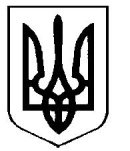 УкраїнаВерховинська селищна рада Верховинського району Івано-Франківської областівосьмого скликання двадцять п’ята   сесіяВИПИСКА ІЗ РІШЕННЯвід ____.02.2023 року          			                                                  с-ще Верховина№_____-25/2023Про затвердження Заходів на 2023 рік  щодо виконання Програми використання коштів, що надходять в порядку відшкодування втрат сільськогосподарського і лісогосподарського виробництва на території Верховинської селищної ради на 2021 – 2025 рокиКеруючись ст. 25, 26 Закону України «Про місцеве самоврядування в Україні», селищна рада ВИРІШИЛА:1. Затвердити заходи на 2023 рік  щодо виконання Програми використання коштів, що надходять в порядку відшкодування втрат сільськогосподарського і лісогосподарського виробництва на території Верховинської селищної ради на 2021–2025 роки, згідно з додатком.2. Фінансування Програми здійснювати за рахунок коштів селищного бюджету та інших джерел, не заборонених чинним законодавством.3.Контроль за виконанням даного рішення покласти на постійні комісії з питань соціального захисту, фінансів, бюджету, планування соціально-економічного розвитку,інвестицій, міжнародного співробітництва та депутатську комісію з питань розвитку агропромислового комплексу, земельних відносин, благоустрою, екології та раціонального природокористування (А.Сухарчук).Селищний голова                                                        Василь МИЦКАНЮКСекретар ради                                                              Петро АНТІПОВДодатокдо рішення двадцять п’ятої  сесії Верховинської селищної ради№____-25/2023 від ___.02.2023 рокуПланзаходів на 2023 рік щодо виконання Програми використання коштів, що надходять в порядку відшкодування втрат сільськогосподарських і лісогосподарського виробництва  на території Верховинської селищної радиЗаступник селищного голови                                            Я. КікінчукВ.о. начальника відділу земельних відносинта екології  Верховинської селищної ради                       Л.ТонюкПАСПОРТселищної програми використання коштів, що надходять в порядку відшкодування втрат сільськогосподарського і лісогосподарського виробництва на території Верховинської селищної радина 2021-2025рр.1.     Ініціатор розроблення ПрограмиВідділ земельних відносин та екології Верховинської селищної ради2.      Розробник ПрограмиВідділ земельних відносин та екології Верховинської селищної ради3.      Термін реалізації Програми: до 1 січня 2025 року4.      Етапи фінансування програми: 2023 роки5.      Обсяг фінансування програми: 96.800тис. грн.6.      Очікувані результати виконання програми:Покращення освоєння земель для сільськогосподарських і лісогосподарських потреб, поліпшення відповідних угідь, охорону земель, проведення інвентаризації, земель та нормативної грошової оцінки землі.7.      Термін проведення звітності: в кінці рокуЗамовник ПрограмиВ.о. начальника відділу земельних відносин та екологіїВерховинської селищної ради                                                      Любов ТонюкКерівник ПрограмиЗаступник селищного голови                                                                Ярослав Кікінчук№п/пназва заходутермінвиконайнясума(грн)виконавціОчікуванні результати1.Розроблення нормативно грошової оцінки території Верховинської ТГВпродовжРоку202396 800Відділземельних відносин та екології Верховинської селищної ради (Л.Тонюк)Фінансове управління  Верховинської селищної ради (С.Блищук)Виконання Програми забезпечитьвикористання коштів, що надходять у порядку відшкодування втрат сільськогосподарського і лісогосподарського виробництва, виключно на освоєння земель для сільськогосподарських і лісогосподарський потреб, поліпшення відповідних угідь,охорону земель, проведенняінвентаризації, земель та нормативної грошової оцінки земліВсього96 80096 80096 800РікОбсяги фінансуванняОбсяги фінансуванняОбсяги фінансуванняОбсяги фінансуванняРікВсього(тис. грн.)в т.ч. за джерелами фінансуванняв т.ч. за джерелами фінансуванняв т.ч. за джерелами фінансуванняРікВсього(тис. грн.)обласний бюджетмісцевий бюджетіншіджерела202396,80096,800